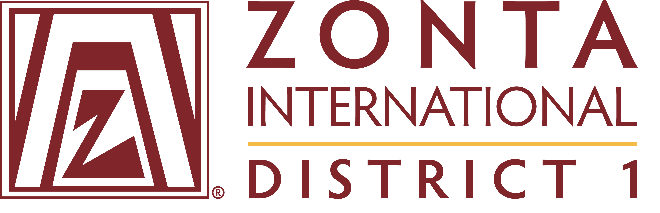 
Membership Application FormThank you for adding your voice to empower women by seeking to join our club and become part of the larger global community of Zonta International. Please submit the completed form to your sponsor or the address above.First Name:    Last Name:  Address: City:  State/Province:   Code Country: Preferred Phone Number: E-mail: Date of Birth: DD/MM   (include year if < age 35 to get the young professional dues rate)
Occupation / Title: 
Please list your interests, skills, languages and other affiliations:How did you learn about Zonta International?    
Suggestions for reaching potential members?
Zonta International is a global network. Members are committed to securing a world where gender equality is a reality.  Please confirm:  I am committed to upholding the mission, objects and vision of Zonta International, and I am willing to commit time to service and advocacy projects in my community.
  As I am able, I am willing to contribute financially to and raise money for local & international projects that benefit women:                                                                                                                           I give my consent to the Zonta club to store the personal membership information I have provided by applying for membership and added during my membership years including photographs taken of me in connection with Zonta Activity. I will not sell, rent or disclose any member data information in my possession to any third party.Signature Date           ---------------------------------------------------------------------------------------------------------------------------------------------------
F0R CLUB USE ONLY
Date Received ___________    Date Approved by Club ____________  Date Submitted to District _______   International ____
Mentor assigned: 